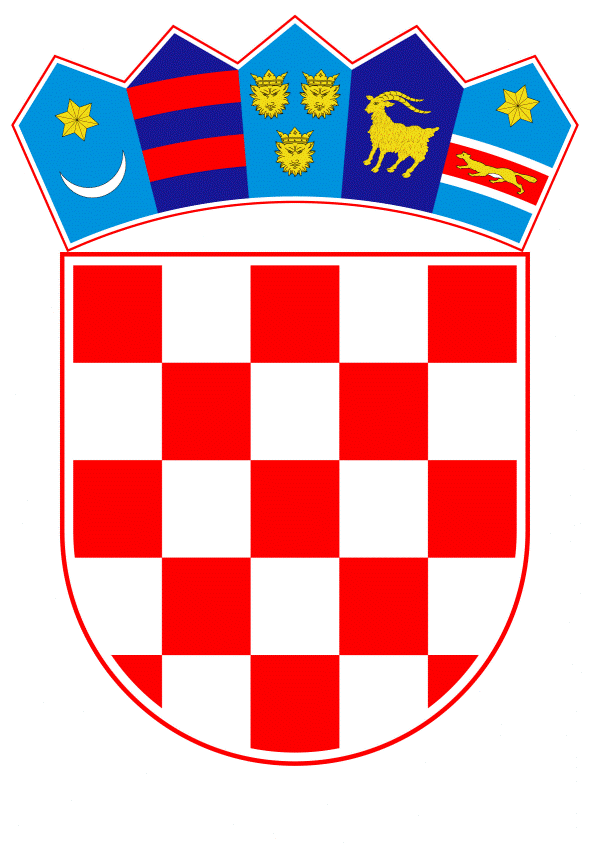 VLADA REPUBLIKE HRVATSKEZagreb, 6. travnja 2023._________________________________________________________________________________________________________________________________________________________________________________________________________________________Banski dvori | Trg Sv. Marka 2  | 10000 Zagreb | tel. 01 4569 222 | vlada.gov.P R I J E D L O G 	Na temelju članka 33. stavka 1. Zakona o službi u Oružanim snagama Republike Hrvatske („Narodne novine“, br. 73/13., 75/15., 50/16., 30/18. i 125/19.), Vlada Republike Hrvatske je na sjednici održanoj __________________ godine donijelaPLAN PRIJMA OSOBLJA ZA 2023. GODINU U HRVATSKU VOJSKU,S PLANOM PROMJENA KATEGORIJA VOJNOG OSOBLJAUVOD	U skladu sa Zakonom o službi u Oružanim snagama Republike Hrvatske („Narodne novine“, br. 73/13., 75/15., 50/16., 30/18. i 125/19. – u daljnjem tekstu: Zakon o službi) Ministarstvo obrane obvezno je svake godine izraditi godišnji plan prijma osoblja kojim se utvrđuje broj i struktura djelatnih vojnih osoba za prijam, a koji u skladu s potrebama Oružanih snaga Republike Hrvatske (u daljnjem tekstu: Hrvatska vojska) na prijedlog ministra obrane donosi Vlada Republike Hrvatske. Prijam osoblja stalni je proces privlačenja, odabira i prijma kojim se osigurava popuna ustrojbenih mjesta u Hrvatskoj vojsci u skladu s obrambenim potrebama. Suradnjom sa srednjoškolskim i visokoškolskim ustanovama, Hrvatskim zavodom za zapošljavanje, promidžbom putem medija i sudjelovanjem na vojnim i civilnim manifestacijama te drugim djelatnostima predviđenima godišnjim promidžbenim planom, javnosti se pružaju podaci o vojnom pozivu. 	Izrazi u ovom Planu koji imaju rodno značenje, bez obzira koriste li se u muškom ili ženskom rodu, odnose se jednako na muški i ženski rod.NAMJENA PLANANamjena Plana prijma je da se planskim prijmom osoblja u djelatnu vojnu službu poboljša dobna struktura i održi brojčana veličina osoblja, čime se istodobno oblikuje i struktura djelatnog vojnog osoblja po kategorijama i vojnostručnim specijalnostima.	Planom prijma nastavlja se proces planskog prijma vojnika/mornara i visokoobrazovanih mladih časnika u službu radi uravnoteženja dobne strukture i održavanja brojčane veličine. Plan obuhvaća prijam časnika i dočasnika  iz ugovornih vojnika/mornara kojima se dodjelom prvog časničkog, odnosno dočasničkog čina mijenja kategorija te kroz ponovni prijam manjeg broja časnika i dočasnika kojima je djelatna vojna služba prestala na osobni zahtjev uz častan otpust bez prava na mirovinu.BROJČANA VELIČINA I STRUKTURA PRIJMA	Planom za 2023. godinu predviđeni su:3.1. prijam s tržišta rada:Ukupno planiran prijam 960 osoba:800 vojnika/mornara na temelju javnog natječaja, s kojima će se sklopiti ugovori o vojničkoj službi50 kandidata za časnike s tržišta rada na temelju javnog natječaja s kojima će se sklopiti ugovori o osposobljavanju kandidata za časnika20 dočasnika i časnika kojima je djelatna vojna služba prestala na osobni zahtjev uz častan otpust bez prava na mirovinu, u postupku ponovnog prijma90  namještenika u Hrvatsku vojsku.3.2. prijam kadeta polaznika sveučilišnih studijskih programa:Ukupno planiran prijam 103 kadeta s kojima je sklopljen ugovor o kadetskoj službi i ugovor o osposobljavanju za časnike:94 kadeta polaznika sveučilišnih studijskih programa „Vojno vođenje i upravljanje“, „Vojno inženjerstvo“ i „Vojno pomorstvo“9 kadeta polaznika prve razine slijedno-rastuće časničke izobrazbe za rod zrakoplovstva (opća pilotska).Planom za 2023. godinu obuhvaćen je prijam 960 kandidata s tržišta rada  na temelju javnog natječaja, dok 103 kadeta predstavlja prijam kadeta polaznika sveučilišnih studijskih programa „Vojno vođenje i upravljanje“, „Vojno inženjerstvo“, „Vojno pomorstvo“ i polaznika prve razine slijedno-rastuće časničke izobrazbe za rod zrakoplovstva (opća pilotska) na temelju sklopljenog ugovora o kadetskoj službi i ugovora o osposobljavanju za časnike. Ukupno je Planom obuhvaćeno 1063 kandidata za prijam u službu.3.3. promjena kategorije osoblja koje je već zaposleno u Hrvatskoj vojsciPromjenom kategorije postojećeg osoblja koje je već zaposleno u Hrvatskoj vojsci ili imaju ugovor o školovanju  i koje ovim Planom mijenja postojeću statusnu kategoriju obuhvatit će se 300 vojnih osoba: 200 dočasnika iz ugovornih vojnika/mornara 50 kandidata koji su u 2022. godini upućeni na prvu razinu slijedno-rastuće časničke izobrazbe 20 kandidata za časnike iz ugovornih vojnika/mornara i dočasnika  30 vojnih specijalista iz svih kategorijaPRIJAM VOJNIKA/MORNARA	U 2023. godini prijam  800 kandidata za vojnike/mornare obavit će se u  II., III. i IV. tromjesečju. Planirane  brojčane veličine po tromjesečjima mogu se mijenjati ovisno o broju prijavljenih kandidata, ali ne preko ukupnog broja do 800 kandidata na godišnjoj razini.	Na temelju članka 36. stavka 2. Zakona o službi, u okviru  broja za prijam vojnika u IV. tromjesečju primit će se 16 osoba s kojima je sklopljen ugovor o stipendiranju na temelju školovanja za zvanje zrakoplovnog tehničara u skladu s odredbama ugovora bez provedbe vrednovanja prema kriterijima iz Pravilnika o načinu i postupku privlačenja, oglašavanja i odabira za prijam u djelatnu vojnu službu i kadetsku službu („Narodne novine“, br. 158/13., 77/15., 14/17. i 91/18.). Zakonom o izmjenama i dopunama Zakona o službi u Oružanim snagama Republike Hrvatske („Narodne novine“, broj 125/19.) propisana je mogućnost ponovnog prijma djelatnih vojnih osoba kojima je djelatna vojna služba prestala na osobni zahtjev uz častan otpust bez prava na mirovinu ako je to u interesu Oružanih snaga Republike Hrvatske, u skladu s uvjetima propisanim Zakonom o službi. Ponovni prijam vojnika/mornara, dočasnika i časnika kojima je djelatna vojna služba prestala na osobni zahtjev uz častan otpust bez prava na mirovinu, u okviru ukupnog broja planiranog prijma bit će proveden putem javnih natječaja pri čemu će ovi kandidati biti vrednovani kao i ostali kandidati, osim prema dobi.PRIJAM ČASNIKAPrijam kandidata za časnike s tržišta rada	Na temelju javnog natječaja uputit će se na osposobljavanje za časnika 50 kandidata s tržišta rada za nedostajuće kategorije osoblja (doktori medicine, doktori dentalne medicine, inženjeri iz područja kibernetičke/IT struke, inženjeri aeronautike i zrakoplovni inženjeri, inženjeri geodezije/geografije/geologije, inženjeri građevine, psiholozi i magistri prava). Dinamika prijma kandidata za časničke dužnosti s tržišta rada uskladit će se s početkom osposobljavanja za časnike.Prijam kadeta i kandidata na temelju ugovora o osposobljavanju za časnika  Na temelju ugovora o školovanju, nakon završetka školovanja, izvršit će se prijam 94 kadeta sa sveučilišnih studijskih programa „Vojno vođenje i upravljanje“, „Vojno inženjerstvo“ , „Vojno pomorstvo“ i 9 kadeta polaznika prve razine slijedno-rastuće časničke izobrazbe za rod zrakoplovstva (opća pilotska) u II., III. i IV. tromjesečju. Ponovni prijam časnikaPonovni prijam časnika kojima je djelatna vojna služba prestala na osobni zahtjev uz častan otpust bez prava na mirovinu bit će omogućen u okviru javnog natječaja za prijam kandidata za časnike s tržišta rada. Kandidati za ponovni prijam bit će primani ako kandidata nedostajućih struka ne bude dostatno, a najviše do broja od 50 kandidata za časnike s tržišta rada.PRIJAM NAMJEŠTENIKA U HRVATSKU VOJSKU	U skladu s člankom 47. stavkom 2. Zakona o službi, prijam državnih službenika i namještenika u službu u Hrvatsku vojsku provodi se u skladu s potrebama utvrđenim ovim Planom.	U 2023. godini planiran je prijam 90 namještenika nedostajućih struka za obavljanje specijalističkih poslova temeljnog održavanja energetskih sustava, vojnih lokacija te borbenih i neborbenih sredstava u Hrvatskoj vojsci. Specifikaciju radnih mjesta s elementima potrebnim za raspisivanje javnog natječaja Glavni stožer Oružanih snaga Republike Hrvatske dostavit će Upravi za ljudske potencijale najkasnije 30 dana prije raspisivanja natječaja.PROVEDBA PLANA	Za prijam kandidata Glavni stožer Oružanih snaga Republike Hrvatske utvrdit će strukturu prema rodu/službi/struci te njihovim specijalnostima u skladu s potrebama Hrvatske vojske. Podatke o utvrđenoj strukturi dostavit će Upravi za ljudske potencijale najkasnije četiri mjeseca prije početka prve razine slijedno-rastuće časničke izobrazbe, odnosno 30 dana prije objavljivanja natječaja za prijam u službu vojnika/mornara i vojnih specijalista. Samostalna služba za odnose s javnošću i izdavaštvo na temelju Promidžbenog plana za privlačenje osoblja u 2023. godini usmjeravat će promidžbenu kampanju radi ispunjenja ovoga Plana. Uprava za ljudske potencijale raspisat će javne natječaje za prijam vojnika/mornara, kandidata za časnike vojne specijaliste i namještenike s tržišta rada te interne oglase za prijam vojnih specijalista i upućivanje vojnika/mornara i dočasnika na osposobljavanje za časnike. Glavni stožer Oružanih snaga Republike Hrvatske provest će postupak provjere propisanih općih i posebnih uvjeta za prijam u djelatnu vojnu službu te provesti vrednovanje kandidata prema propisanim kriterijima.	Povjerenstvo za utvrđivanje prijedloga izbora kandidata za popunu slobodnih ustrojbenih mjesta na temelju internog oglasa i javnog natječaja utvrdit će prijedlog izbora kandidata. Uprava za ljudske potencijale donijet će akte o prijmu u službu, a Glavni stožer Oružanih snaga Republike Hrvatske donijet će akte kojima se uređuje školovanje, odnosno osposobljavanje i raspored na ustrojbenu dužnost u Hrvatsku vojsku.Ako ne bude ostvaren planirani prijam kandidata s tržišta rada u kategoriji časnika nedostajućih struka i ponovnog prijma dočasnika i časnika kojima je djelatna vojna služba prestala na osobni zahtjev uz častan otpust bez prava na mirovinu, povećat će se prijam vojnika/mornara, odnosno kandidata za časnike iz kategorije vojnika/dočasnika, a najviše do određenog broja od 50 kandidata za časnike s tržišta rada. PRAĆENJE I IZVJEŠĆIVANJE	Uprava za ljudske potencijale usmjeravat će i nadzirati provedbu Plana. Na zahtjev Uprave za ljudske potencijale Glavni stožer Oružanih snaga Republike Hrvatske dostavit će izvješća o provedbi Plana. FINANCIJSKI TROŠKOVI ZA PROVEDBU PLANA	U Financijskom planu Ministarstva obrane za 2023. godinu u okviru Programa 2505 – Upravljanje i potpora osoblju u Aktivnosti A545053 – Pribavljanje osoblja i izobrazba osigurano 67.200,00 eura za aktivnosti do prijema kandidata u djelatnu vojnu službu. Prema planiranoj dinamici prijama i strukturi osoblja procijenjen je bruto trošak rashoda za novozaposlene u ukupnom iznosu od 6.273.261,00 eura. Navedeni iznos osiguran je u Financijskom planu Ministarstva obrane za 2023. godinu u okviru Programa 2505 – Upravljanje i potpora osoblju, Aktivnosti A545052 – Troškovi osoblja i personalna potpora i Aktivnosti A545053 – Pribavljanje osoblja i izobrazba.UPRAVLJANJE RIZICIMARizici za ostvarenje ovoga Plana su:nedostatan odaziv kandidata za popunu kritičnih kategorija osoblja kao kandidata za prijamnedostatan odaziv kandidata za prijam na vojničke dužnostinedostatan odaziv za mjesta vojnih specijalista iz Hrvatske vojskedrugi rizici koji se mogu pojaviti u realizaciji ovoga Plana.Mjere kojima će se smanjiti utjecaj rizika na ostvarenje ovoga Plana su:usmjeravanje promidžbe prema ciljnim skupinamaredovito praćenje provedbe ovoga Plana te prilagođavanje i poduzimanje potrebnih mjera.KLASA:URBROJ:Zagreb,PREDSJEDNIK mr. sc. Andrej PlenkovićPredlagatelj:Ministarstvo obranePredmet: Prijedlog plana prijma osoblja za 2023. godinu u Hrvatsku vojsku, s Prijedlogom plana promjena kategorija vojnog osoblja